吉林大学体育学院导师信息姓  名郭玉莲性  别女出生年月1976-02-04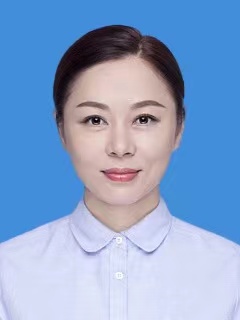 民  族汉族政  治面  貌党员职   务职   称副院长副教授学  历研究生研究生学  位教育学博士教育学博士研究方向体育人文社会学  体育文化学  体育教学论体育人文社会学  体育文化学  体育教学论体育人文社会学  体育文化学  体育教学论体育人文社会学  体育文化学  体育教学论体育人文社会学  体育文化学  体育教学论体育人文社会学  体育文化学  体育教学论发表论文及课题课题：1.2014.06.15-2020.02.17，国家社会科学基金项目，题目：基于莫里斯符号学理论的满族传统体育文化研究，项目批准号：14BTY018,经费20万元，项目负责人，已结题。2.2014.10.01-2017.09.08,吉林大学校级项目,题目：“文化强国”背景下我国高校体育文化建设研究，项目批准号：XN2014TY04,经费2万元，项目负责人，已结题。3.2013.9-2015.12，体育专业本科生课程建设与内容方法体系改革创新研究，吉林大学本科教学改革项目，经费1万元，已结题，课题负责人。4.2014.05-2015.12，社会体育学核心课程建设，吉林大学专业学位研究生核心课程建设项目，项目编号：2014ZH05，经费：2万元，已结题，课题负责人。论文：1.郭玉莲 陈钢 王悦，基于莫里斯符号学理论的满族传统体育文化解读[J]，体育学刊.2016，23（1）：27-30，第一作者2.郭玉莲 陈钢 王悦，符号学视角下体育符号的研究动态探析[J]，沈阳体育学院学报，2015，34（5）：23-27，第一作者3.郭玉莲.高校教育场域中体育文化力运行机制的构建研究[D].2016.06东北师范大学。课题：1.2014.06.15-2020.02.17，国家社会科学基金项目，题目：基于莫里斯符号学理论的满族传统体育文化研究，项目批准号：14BTY018,经费20万元，项目负责人，已结题。2.2014.10.01-2017.09.08,吉林大学校级项目,题目：“文化强国”背景下我国高校体育文化建设研究，项目批准号：XN2014TY04,经费2万元，项目负责人，已结题。3.2013.9-2015.12，体育专业本科生课程建设与内容方法体系改革创新研究，吉林大学本科教学改革项目，经费1万元，已结题，课题负责人。4.2014.05-2015.12，社会体育学核心课程建设，吉林大学专业学位研究生核心课程建设项目，项目编号：2014ZH05，经费：2万元，已结题，课题负责人。论文：1.郭玉莲 陈钢 王悦，基于莫里斯符号学理论的满族传统体育文化解读[J]，体育学刊.2016，23（1）：27-30，第一作者2.郭玉莲 陈钢 王悦，符号学视角下体育符号的研究动态探析[J]，沈阳体育学院学报，2015，34（5）：23-27，第一作者3.郭玉莲.高校教育场域中体育文化力运行机制的构建研究[D].2016.06东北师范大学。课题：1.2014.06.15-2020.02.17，国家社会科学基金项目，题目：基于莫里斯符号学理论的满族传统体育文化研究，项目批准号：14BTY018,经费20万元，项目负责人，已结题。2.2014.10.01-2017.09.08,吉林大学校级项目,题目：“文化强国”背景下我国高校体育文化建设研究，项目批准号：XN2014TY04,经费2万元，项目负责人，已结题。3.2013.9-2015.12，体育专业本科生课程建设与内容方法体系改革创新研究，吉林大学本科教学改革项目，经费1万元，已结题，课题负责人。4.2014.05-2015.12，社会体育学核心课程建设，吉林大学专业学位研究生核心课程建设项目，项目编号：2014ZH05，经费：2万元，已结题，课题负责人。论文：1.郭玉莲 陈钢 王悦，基于莫里斯符号学理论的满族传统体育文化解读[J]，体育学刊.2016，23（1）：27-30，第一作者2.郭玉莲 陈钢 王悦，符号学视角下体育符号的研究动态探析[J]，沈阳体育学院学报，2015，34（5）：23-27，第一作者3.郭玉莲.高校教育场域中体育文化力运行机制的构建研究[D].2016.06东北师范大学。课题：1.2014.06.15-2020.02.17，国家社会科学基金项目，题目：基于莫里斯符号学理论的满族传统体育文化研究，项目批准号：14BTY018,经费20万元，项目负责人，已结题。2.2014.10.01-2017.09.08,吉林大学校级项目,题目：“文化强国”背景下我国高校体育文化建设研究，项目批准号：XN2014TY04,经费2万元，项目负责人，已结题。3.2013.9-2015.12，体育专业本科生课程建设与内容方法体系改革创新研究，吉林大学本科教学改革项目，经费1万元，已结题，课题负责人。4.2014.05-2015.12，社会体育学核心课程建设，吉林大学专业学位研究生核心课程建设项目，项目编号：2014ZH05，经费：2万元，已结题，课题负责人。论文：1.郭玉莲 陈钢 王悦，基于莫里斯符号学理论的满族传统体育文化解读[J]，体育学刊.2016，23（1）：27-30，第一作者2.郭玉莲 陈钢 王悦，符号学视角下体育符号的研究动态探析[J]，沈阳体育学院学报，2015，34（5）：23-27，第一作者3.郭玉莲.高校教育场域中体育文化力运行机制的构建研究[D].2016.06东北师范大学。课题：1.2014.06.15-2020.02.17，国家社会科学基金项目，题目：基于莫里斯符号学理论的满族传统体育文化研究，项目批准号：14BTY018,经费20万元，项目负责人，已结题。2.2014.10.01-2017.09.08,吉林大学校级项目,题目：“文化强国”背景下我国高校体育文化建设研究，项目批准号：XN2014TY04,经费2万元，项目负责人，已结题。3.2013.9-2015.12，体育专业本科生课程建设与内容方法体系改革创新研究，吉林大学本科教学改革项目，经费1万元，已结题，课题负责人。4.2014.05-2015.12，社会体育学核心课程建设，吉林大学专业学位研究生核心课程建设项目，项目编号：2014ZH05，经费：2万元，已结题，课题负责人。论文：1.郭玉莲 陈钢 王悦，基于莫里斯符号学理论的满族传统体育文化解读[J]，体育学刊.2016，23（1）：27-30，第一作者2.郭玉莲 陈钢 王悦，符号学视角下体育符号的研究动态探析[J]，沈阳体育学院学报，2015，34（5）：23-27，第一作者3.郭玉莲.高校教育场域中体育文化力运行机制的构建研究[D].2016.06东北师范大学。课题：1.2014.06.15-2020.02.17，国家社会科学基金项目，题目：基于莫里斯符号学理论的满族传统体育文化研究，项目批准号：14BTY018,经费20万元，项目负责人，已结题。2.2014.10.01-2017.09.08,吉林大学校级项目,题目：“文化强国”背景下我国高校体育文化建设研究，项目批准号：XN2014TY04,经费2万元，项目负责人，已结题。3.2013.9-2015.12，体育专业本科生课程建设与内容方法体系改革创新研究，吉林大学本科教学改革项目，经费1万元，已结题，课题负责人。4.2014.05-2015.12，社会体育学核心课程建设，吉林大学专业学位研究生核心课程建设项目，项目编号：2014ZH05，经费：2万元，已结题，课题负责人。论文：1.郭玉莲 陈钢 王悦，基于莫里斯符号学理论的满族传统体育文化解读[J]，体育学刊.2016，23（1）：27-30，第一作者2.郭玉莲 陈钢 王悦，符号学视角下体育符号的研究动态探析[J]，沈阳体育学院学报，2015，34（5）：23-27，第一作者3.郭玉莲.高校教育场域中体育文化力运行机制的构建研究[D].2016.06东北师范大学。专著1.郭玉莲 袁雷主编，体育教学法新论[M]，吉林大学出版社，2013.112.郭玉莲 陈帅主编，体育健康教程：研究生体育锻炼理论与实践读本[M]，吉林科学技术出版社，2013.031.郭玉莲 袁雷主编，体育教学法新论[M]，吉林大学出版社，2013.112.郭玉莲 陈帅主编，体育健康教程：研究生体育锻炼理论与实践读本[M]，吉林科学技术出版社，2013.031.郭玉莲 袁雷主编，体育教学法新论[M]，吉林大学出版社，2013.112.郭玉莲 陈帅主编，体育健康教程：研究生体育锻炼理论与实践读本[M]，吉林科学技术出版社，2013.031.郭玉莲 袁雷主编，体育教学法新论[M]，吉林大学出版社，2013.112.郭玉莲 陈帅主编，体育健康教程：研究生体育锻炼理论与实践读本[M]，吉林科学技术出版社，2013.031.郭玉莲 袁雷主编，体育教学法新论[M]，吉林大学出版社，2013.112.郭玉莲 陈帅主编，体育健康教程：研究生体育锻炼理论与实践读本[M]，吉林科学技术出版社，2013.031.郭玉莲 袁雷主编，体育教学法新论[M]，吉林大学出版社，2013.112.郭玉莲 陈帅主编，体育健康教程：研究生体育锻炼理论与实践读本[M]，吉林科学技术出版社，2013.03获奖情况（荣誉称号）1.2015年9月获得吉林大学“师德先进个人”称号。2.2018年《综合性大学体育健康服务型人才培养模式的构建与改革实践》研究，获得吉林大学校级教学成果奖一等奖1.2015年9月获得吉林大学“师德先进个人”称号。2.2018年《综合性大学体育健康服务型人才培养模式的构建与改革实践》研究，获得吉林大学校级教学成果奖一等奖1.2015年9月获得吉林大学“师德先进个人”称号。2.2018年《综合性大学体育健康服务型人才培养模式的构建与改革实践》研究，获得吉林大学校级教学成果奖一等奖1.2015年9月获得吉林大学“师德先进个人”称号。2.2018年《综合性大学体育健康服务型人才培养模式的构建与改革实践》研究，获得吉林大学校级教学成果奖一等奖1.2015年9月获得吉林大学“师德先进个人”称号。2.2018年《综合性大学体育健康服务型人才培养模式的构建与改革实践》研究，获得吉林大学校级教学成果奖一等奖1.2015年9月获得吉林大学“师德先进个人”称号。2.2018年《综合性大学体育健康服务型人才培养模式的构建与改革实践》研究，获得吉林大学校级教学成果奖一等奖